В современном обществе нашей страны во всех учебных заведениях есть Интернет. Основное его предназначение – помощь в обучении детей и подростков. Интернет в целях обучения может быть использован на различных предметах.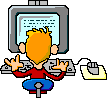 Имея свободный доступ к Интернету, большинство детей в подобных ситуациях пытаются его использовать не по назначению. Так для для блокировки потенциально опасных для здоровья и психики учащихся сайтов, интернет-ресурсов в школе используются инетернет-фильтры Интернет Цензор и NetPolice.

Интернет Цензор. В основе работы программы лежит технология «белых списков», гарантирующая 100% защиту от опасных и нежелательных материалов. Программа содержит уникальные вручную проверенные «белые списки», включающие все безопасные сайты Рунета и основные иностранные ресурсы. Программа надежно защищена от взлома и обхода фильтрации.

Интернет Цензор может использоваться как в домашних условиях, так и в организациях – образовательных учреждениях, библиотеках, музеях, интернет-кафе и иных местах, где возможно предоставление несовершеннолетним доступа в Интернет.

Интернет-фильтр бесплатен и его можно скачать с официального сайта http://icensor.ru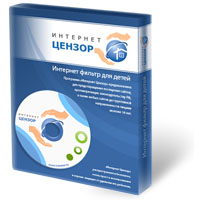 

NetPolice — программное обеспечение для фильтрации сайтов по их содержимому, не позволяющее получить доступ к определённым сайтам или услугам сети Интернет. Система позволяет блокировать веб-сайты с содержимым, не предназначенным для просмотра.

http://netpolice.ru — официальный сайт интернет-фильтра NetPolice.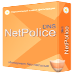 Основные определения для работы в сети Интернет. 

Браузер — программа, позволяющая просматривать страницы в сети Интернет. Самые популярные Opera, Mozilla Firefox, Google Chrome, Internet Explorer.

Электронная почта, мыло, И-мейл, мейл, Емеля — служба, при помощи которой пользователи могут обмениваться сообщениями или документами без применения бумажных носителей. Принцип действия электронной почты похожа на обычную почтовую связь.

Социальные сети — сайты в Интернете, на которых рядовые пользователи заводят свои странички для общения с друзьями. Одна из обычных черт социальных сетей — система «друзей» и «групп». Самые популярные русскоязычные: ВКонтакте, Одноклассники.ш, Мой Мир, Мой Круг, ЖЖ и др.

Логин (от английского log in — «входить в») — это имя, которое вы выбираете для регистрации в системе или имя, которое система вам сама присваивает. Каждый пользователь в системе имеет свой уникальный логин. Он помогает системе и другим пользователям отличить одного пользователя от другого.

Пароль — набор символов, известный только одному пользователю, необходимый для авторизации (для «входа») на сайте

Он-лайн игры — игры, требующие постоянного подключения к интернету. Игровой процесс основан на взаимодействии с другими игроками и игровым миром в режиме онлайн

Файлы, скачивание. Вся информация в компьютере сохраняется в виде файлов. Это могут быть текстовые файлы, музыкальные, видео, графические, мультимедийные и проч. Файлы можно создавать, копировать, пересылать (например, по электронной почте), выкладывать на сайт для скачивания, скачивать, то есть сохранять на свой компьютер (чтобы иметь доступ к этому файлу без подключения к Интернет)

Фишинг (от английского fish — «ловить рыбу»)- вид мошенничества в интернете, когда у пользователя выпытывают логины и пароли, чтобы воспользоваться данными

Спам — письма рекламного или неприличного содержания

Черный список — список пользователей, которых вы заблокировали. После того, как вы кого-то заблокировали, вы перестает видеть сообщения, приходящие от них

Игнор — игнорирование, занесение в черный список

Тролли, троллинг — (от англ. trolling — «ловля на блесну») — размещение в Интернете провокационных сообщений с целью вызвать конфликты между субъектами, взаимные оскорбления и т. п. Лицо, занимающееся троллингом, называют троллем.

Администраторы, модераторы сайта — специальные сотрудники сайта, которые следят за исполнением установленных на сайте правил.

Контакт лист — список контактов пользователя.

Антивирус — пакет компьютерных программ, останавливающий проникновение вирусов на ваш компьютер, осматривающий содержимое компьютера на предмет наличия вирусов. Антивирус также лечит и удаляет вирусы.

Родительский контроль — это программы и службы, которые позволяют родителям и опекунам отслеживать, как ребенок использует компьютер: от фильтрации веб-содержимого и управления контактами электронной почты до ограничений на общение через Интернет. Цель таких средств — обеспечить безопасность ребенка в Интернете, и эти инструменты иногда называют семейными настройками и настройками семейной безопасности. Windows 7, Windows Vista, Xbox 360, Xbox Live, Bing и другие продукты Microsoft включают встроенные настройки семейной безопасности.Полезные ссылки по безопасности в Интернете.http://www.saferunet.ru/ruaoi/ На сайте «Центр безопасного интернета в России» Вы найдете полезную информацию для проведения урока «День медиа-безопасности». Данный сайт рекомендован Уполномоченным при Президенте РФ по правам ребенка, Организатор сайта – Общественная палата РФ. http://www.microsoft.com/rus/protect/family/activities/misinfo.mspx Материалы Корпорации Microsoft: как помочь детям научиться отличать правду от лжи и дезинформации в Интернете. http://www.detionline.org/ Интерактивная Линия помощи «Дети онлайн» – служба телефонного и онлайн консультирования по проблемам безопасного использования сети Интернет и мобильной связи для детей, подростков, родителей и работников образовательных и воспитательных учреждений. http://www.saferunet.ru/ruait/stories/index.php?SECTION_ID=132 Центр Безопасного Интернета в России. Общая информация об Интернет-угрозах. Детям до 10 лет:http://www.tvidi.ru/ch/main/safe.aspx Детский сайт Твиди. Онлайн игры о правилах безопасного поведения в сети Интернет. http://www.smeshariki.ru/GameIndex.aspx Советы от Смешарика Пина: что нужно знать о безопасности, чтобы не попасть в плохую историю. http://krasatatiana.blogspot.com/2009/10/blog-post.html Сказка о золотых правилах безопасности в Интернет. http://content-filtering.ru/children/preschool/ Подсказки и советы, которые помогут детям пользоваться Интернетом безопасно. http://www.wildwebwoods.org/popup.php?lang=ru Интерактивная игра «Джунгли Интернета» предназначена для детей в возрасте от 7 до 10 лет и призвана научить не теряться при столкновении с угрожающим поведением других пользователей или с негативным содержанием сайтов. http://www.wildwebwoods.org/popup.php?lang=ru Интерактивные онлайн-курсы по интернет-безопасности Корпорации Microsoft, созданные в рамках глобальных инициатив Microsoft «Безопасность детей в Интернете» и «Партнерство в образовании»: 
Бесконечный лес – рассказ о девятилетнем Коле, который учится пользоваться компьютером и электронной почтой. Он также знакомит с опасностями Интернета, от которых необходимо защититься. 
Новые друзья Ани – в рассказе описывается общественная сущность Интернета, этикет в Интернете, публикация изображений и авторское право. Детям от 11 до 14 лет:http://www.detionline.ru/docs/Brochure_childrens_panda.pdf Ребенок в сети. Брошюра для школьников «Твоя безопасность в Интернете». http://www.detionline.ru/docs/02PPT_for_speeches.ppt Презентация о безопасном использовании сети Интернет для школьников. http://content-filtering.ru/children/secondaryschool/Практические советы и рекомендации, которые помогут школьникам быть осторожным при использовании Интернета. 
Интерактивные онлайн-курсы по интернет-безопасности Корпорации Microsoft, созданные в рамках глобальных инициатив Microsoft «Безопасность детей в Интернете» и «Партнерство в образовании»: 
Римская группа – в рассказе рассматриваются вопросы авторского права, защиты компьютера и значение паролей. 
Конфликты и происшествия – короткие рассказы, в которых рассматриваются вопросы достоверности информации в Интернете, ответственности, связанной с публикаций фотографий и текстов, а также вопросы знакомства с пользователями в сети Интернет. Детям от 15 до 18 лет:http://laste.arvutikaitse.ee/rus/html/etusivu.htm Интерактивный курс «Основы безопасности в Интернете для молодежи». http://www.detionline.ru/docs/02PPT_for_speeches.ppt Презентация о безопасном использовании сети Интернет для школьников. http://content-filtering.ru/children/highschool/ Практические советы и рекомендации, которые помогут школьникам быть осторожным при использовании Интернета 